Template for Accordion Learning Object
Link to sample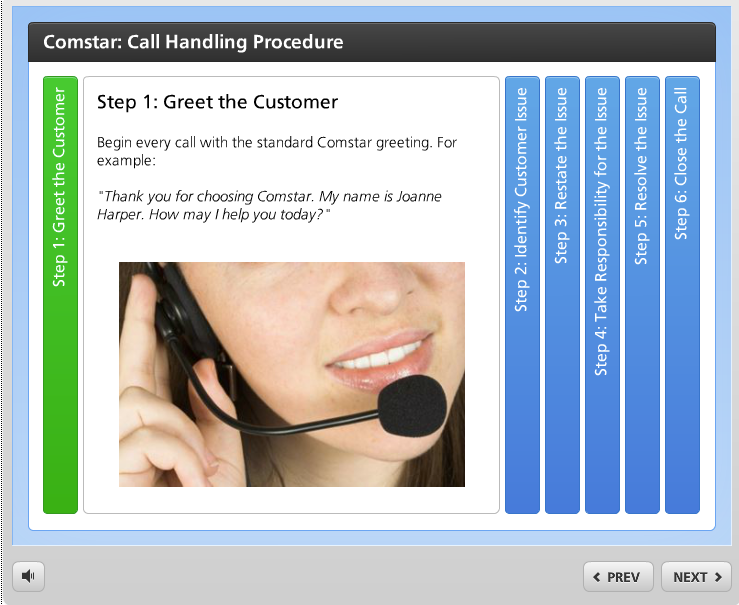 Reveal related items or steps in a process one at a time. Learners click each panel to uncover text and/or images.Learning Object Requirements:Each step should be limited to a couple brief paragraphs for optimal viewing.Any images used must adhere to copyright and fair use policiesImages (if used) must be high quality/clear so they do not appear blurryThere can be 3-8 steps. Leave extra steps blankRemember to save this document and upload to http://onlinestudio.asu.edu/learning-object-formRequestor name(ID or Faculty Requesting Learning Object)Requestor emailBb Course Information(ART 101 – 21879)Location in Bb(Describe where the learning object should be placed within your Bb course – e.g. Unit 1, right after the World Art Activity and before the World Art Writing Assignment)Name of Learning Object(e.g. Elements of Art)Images uploaded to Dropbox? 
* When all information is filled in, upload this template along with any images (if applicable) to the following dropbox link: http://onlinestudio.asu.edu/learning-object-form* List the image file names used in this interactive e.g. art.jpg, worldart.pngStep 1 Label
(column user clicks on)Step 1 text (and image file name if applicable – art.jpg)(Information that you are providing after user clicks step)Step 2 LabelStep 2 text (and image file name if applicable – art.jpg)Step 3 LabelStep 3 text (and image file name if applicable – art.jpg)Step 4 LabelStep 4 text (and image file name if applicable – art.jpg)Step 5 LabelStep 5 text (and image file name if applicable – art.jpg)Step 6 LabelStep 6 text (and image file name if applicable – art.jpg)Step 7 LabelStep 7 text (and image file name if applicable – art.jpg)Step 8 LabelStep 8 text (and image file name if applicable – art.jpg)